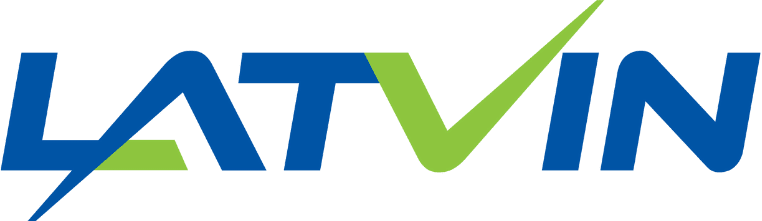 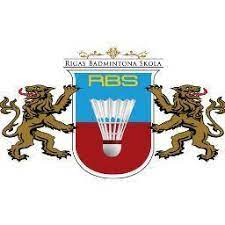 RBS kauss badmintonāNOLIKUMSSacensību mērķi:Veicināt badmintona popularitāti starp iesācējiem nu amatieriem, piesaistot  spēlētājus no visas Latvijas.Izjust sacensību gaisotni, badmintonam nesen labiekārtotā, Beach Arena sporta zālē.Organizators: Latvijas Badmintona federācija, sadarbībā ar badmintona klubu “Rīgas Badmintona skola”.Sacensību vadītājs Pauls Gureckis – tel. 29670075 Sacensību galvenais tiesnesis Jānis Sala.Atbalstītāji:Latvin.lvBeach Arena Sacensību vieta un laiks:Vieta: Beach Arena, Ganību dambis 20a, Rīga, LatvijaLaiks – 2024. gada 27. aprīlis 08:30-16:00Laukumi – 8 badmintona dubultspēļu laukumiDisciplīnas:Pieaugušie un jauniešiVienspēles B grupa vīriešiem un sievietēmVienspēles C grupa vīriešiem un sievietēmVienspēles U11, U13, U15, U17, U19 A grupa meitenēm un zēniemVienspēles U11, U13, U15, U17, U19 B grupa meitenēm un zēniem (grupa paredzēta tiem, kas ar badmintonu nodarbojas brīvajā laikā vai spēlē ne ilgāk kā 2 gadus)Nepietiekamu dalībnieku skaita gadījumā, grupas var tikt apvienotasPieteikumi:Norādīt grupu, dalībnieka vārdu, uzvārdu, klubu.Pieteikumus nosūtīt uz e-pastu: janis.sala@inbox.lv Pieteikumi tiek pieņemti līdz 2024. gada 23.aprīlim plkst.22:00.Visas tabulas tiks publicētas vietnē tournamentsoftware.comDalības maksa:Vienspēles – 15 EUR Informācija par piederību klubam tiks pārbaudīta www.badminton.lv mājas lapā, sadaļā Reitings, balstoties uz 23.04.2024 publicēto informāciju.Maksājumus par dalību jāveic uz Rīgas badmintona skolas kontu                                                  Swedbank LV86HABA0551037353363Nepieciešamības gadījumā ir iespējams sagatavot rēķinu.Tiesāšana:Galvenais tiesnesis – Jānis Sala.Spēles tiesā paši spēlētāji (iepriekšējās spēles zaudētājs liek rezultātu nākamajai spēlei)Bumbiņas:Spēles tiek spēlētas ar spalvu bumbiņāmPēc abpusējas vienošanās var spēlēt ar neilona vai karbona bumbiņām.Apdrošināšana:Par dalībnieku veselības stāvokli un apdrošināšanu atbild pats dalībnieks vai viņa pavadošā persona/organizācija.Nepilngadīgu personu pieteikumi tiek pieņemti tikai no viņu vecākiem vai pavadošās organizācijas. Pieteikums kalpo kā apliecinājums, ka veselības stāvoklis ir atbilstošs, lai dalībnieks varētu piedalīties sacensībās.Izspēles sistēma:Sacensības notiek saskaņā ar Pasaules badmintona federācijas noteikumiem, to starpā arī punktu skaitīšana. (2 setu uzvara līdz 21 punktam (30 punktiem)).Spēlētāji tiks izlikti turnīrā pēc reitinga rezultātiem.Turnīra tabulas tiks sastādītas, atkarībā no dalībnieku skaita. Ir iespējama gan izslēgšanas sistēma, gan grupu sacensības.Katram dalībniekam garantētas vismaz 2-3 spēles kategorijā, izņemot gadījumus, kad pretinieks neierodas uz spēli vai atsakās spēlēt.